ZADANIE 1PLECAK – opisPlecak wykonany z nieprzemakalnego, wytrzymałego na przetarcia i rozprucia nowoczesnego materiału nylon 1680D w kolorze czarnym.O wymiarach zewnętrznych: 51cm wysokość, 38cm szerokość, 26cm głębokość.Z 3-cyfrowym zamkiem szyfrowym TSA posiadającym wbudowane 2 porty USB i 1 port micro USB umożlwiające ładowanie sprzętu elektronicznego z boku plecaka przy pierwszej kieszeni.Plecak składać się musi z: Dwóch dużych komór:Jedna komora mieszcząca laptopa 15,6’ otwierana od góryDruga komora nieco mniejsza (swobodnie mieszcząca format A4) otwierana od góry,- W obu komorach Wykonawca zastosuje taśmę suwakową metalową 8 (spotykająca się) w kolorze czarny nikiel połysk- taśma musi być wodoodporna i zapewniająca wygodne użytkowanie.Jednej małej komory z przodu - w Komorze zewnętrznej małej Wykonawca zastosuje taśmę suwakową metalową 5 (jednostronny) w kolorze czarny nikiel połysk- taśma musi być wodoodporna i zapewniająca wygodne użytkowanie.Dwóch kieszeni po bokach – Wykonawca w obu kieszeniach zastosuje taśmę suwakową spiralną jednokierunkową czarną, wodoodporną, jedna z kieszeni musi mieć specjalną warstwę izolacyjną dedykowaną na napoje.Kieszeń na plecach – kieszeń musi być zapinana na zamek, wielkość kieszeni umożlwiająca przechowywanie telefonu/portfela – min. Wymiary: szerokość 18cm, wysokość 16cm.  Tylna zewnętrzna część pleców usztywniona, w ergonomicznym kształcie literki „T” z wentylacją 3D wspomagającą konwekcję powietrza.Wzmocnione zewnętrzne dno plecaka z gumowymi nóżkami umożlwiającym utrzymanie plecaka w pozycji pionowej.Uchwyt górny przeznaczona do przenoszenia ze stalową linką wewnątrz, zakończony srebrnymi nitami przy końcach.Paski nośne o szerokości 2cm.Szelki szerokie, wygodne, ergonomiczne i oddychające w kształcie literki „S” z siatki oraz bogata piankowa wyściółka pomagają zmniejszyć nacisk na ramiona, pas piersiowy. Na jednej z szelek umieszczone odblaskowe paski (po stronie zewnętrznej) w wymiarach: 7 cm szerokości i 2cm wysokości. Paski kompresyjne umożliwiające regulację rozmiaru plecaka.Plecak musi posiadać duży estetyczny element odblaskowy szary wkomponowany na dolnej części przedniej kieszeni o wymiarach: 25cm szerokości oraz 10cm długości z wykończonymi dużymi nitami na dole odblasku po prawej i lewej stronie.Logo Spółki musi być umieszczone na środkowej kieszeni i wyśrodkowane, odblaskowe, szare wykonane  z materiału który, będzie odporny na warunki atmosferyczne oraz nie będzie ulegał zniekształceniu i odrywaniu. Wymiary logo: szerokość 7cm, wysokość 3cm.Komora główna (pierwsza) posiada wewnętrzną przegrodę wyłożoną pianką, zapinaną na rzep z gumką przeznaczoną do zabezpieczenia laptopa. Druga komora przedzielona na dwie części, w tym w jednej części znajdować się musi organizer z kieszeniami na telefon, przybory do pisania oraz notatnik lub tablet. Po drugiej stronie komory znajduje się kieszeń o wymiarach: szerokość 26cm wysokość 20 cm zamykana na zamek. Trzecia komora mniejsza z przeznaczeniem do  tzw. podręcznych rzeczy Do zszywania wszystkich elementów Wykonawca zastosuje nicie poliestrowe techniczne (kaletnicze) odporne na warunki atmosferyczne, przetarcia oraz obciążenie.ZADANIE 2PLECAK NA KÓŁKACH – opisPlecak wykonany z nieprzemakalnego, wytrzymałego na przetarcia i rozprucia nowoczesnego materiału nylon 1680D w kolorze czarnym.O wymiarach zewnętrznych: 51cm wysokość, 38cm szerokość, 26cm głębokość.Produkt musi pełni funkcję plecaka i jednocześnie torby na kółkach (możliwość schowania do specjalnej kieszeni pasków nośnych znajdującej się na plecach).Z 3-cyfrowym zamkiem szyfrowym TSA posiadającym wbudowane 2 porty USB   i 1 port micro USB umożlwiające ładowanie sprzętu elektronicznego z boku plecaka przy pierwszej kieszeni.Plecak składa się z: Dwie boczne kieszenie wodoodporne – wykonane z tego samego materiału co plecak. Jedna kieszeń (po prawej stronie) zamykana na wytrzymały rzep o rozwarciu 11cm i wymiarach 24cm wysoka oraz 6cm głębokości np. na urządzenia komunikacyjne – krótkofalówki lub pieczątki. Druga boczna kieszeń (z lewej strony) ze specjalną warstwą izolacyjną dedykowana na napoje.Na plecach znajduje się dyskretna kieszonka zapinana na zamek, w której można bezpiecznie przechować telefon lub portfel (umieszczona w kieszeni z szelkami) o wymiarach: szerokość 18cm, wysokość 16cm.Tylna zewnętrzna część pleców usztywniona, w ergonomicznym  kształcie literki „T” z wentylacją 3D wspomagającą konwekcję powietrza. Mocowanie szelek wzmocnione nitami, zakończone metalowymi karabińczykami odpornymi na pęknięcia oraz zniekształcenia.Produkt musi być wyposażony w elementy z tworzywa sztucznego umożliwiające stabilne postawienie plecaka uniemożlwiające wywrócenia po załadowaniu, dodatkowo dolna cześć plecaka wzmocniona tworzywem sztucznym wytrzymałym na pęknięcia i otarcia.Uchwyt górny przeznaczony do przenoszenia ze stalową linką wewnątrz, zakończony srebrnymi nitami przy końcach.Paski nośne szerokie. Wygodne, ergonomiczne i oddychające szelki w kształcie literki „S” z siatki oraz bogata piankowa wyściółka pomagają zmniejszyć nacisk na ramiona, pas piersiowy. Na jednej z szelek umieszczone odblaskowe paski (po stronie zewnętrznej).Wyposażone w paski kompresyjne umożliwiające regulację rozmiaru plecaka.Uchwyt teleskopowy (szkielet i rączka z przyciskiem uwalniającym wysuwanie i składanie drążka) wytrzymały na zgięcia i pęknięcia, który działa w zakresie dwóch wysokości.W dolnej części plecaka zamontowane są kółka wyposażone w łożyska maszynowe wykonane z kauczuku odporne na warunki atmosferyczne i dostawanie się drobnego pisaku podczas ciągnięcia po nierównych powierzchniach. Kółka osadzone są na dnie w plastikowej obudowie w sposób umożlwiający noszenie plecaka na plecach.Plecak musi posiadać duży estetyczny element odblaskowy szary wkomponowany w czwartej kieszeni o wymiarach: 25cm szerokość oraz 10cm długość.Logo Spółki ma być umieszczone na środku plecaka między przegrodą piąta a szóstą, odblaskowe szare wykonane z materiału który, będzie odporny na warunki atmosferyczne oraz nie będzie ulegał zniekształceniu i odrywaniu. Wymiary logo: szerokość 7cm, wysokość 3cm.W środkowej komorze (głównej zaraz za uchwytem teleskopowym) od pleców w środku znajduje się siatka zapinana od góry na zamek (po całej długości pleców służąca do przechowywania rzeczy).Trzecia zewnętrzna komora posiada trzy przegrody Pierwsza przegroda z przeznaczeniem na przechowywania laptopa (15,6’) zapinana na rzep, druga mniejsza przeznaczona na przechowywanie tabletu wykonana z pianki zapewniając bezpieczeństwo urządzeń. W czwartej komorze jedna kieszeń wielkości na telefon, druga komora na kalkulator i cztery kieszonki na długopisy. Dwie mniejsze kieszonki znajdują się po przeciwnej stronie komory przedzielone na pół jedna zamykana na zamek a druga bez zamka o długości 20 cm licząc od góry zamka (tak aby po włożeniu rzeczy nie znajdowały się na samym dnie). Do zszywania wszystkich elementów zastosowano nicie poliestrowe techniczne (kaletnicze) odporne na warunki atmosferyczne, przetarcia oraz obciążenie.ZADANIE 3TORBA NA KÓŁKACH – opisTorba wykonana z nieprzemakalnego, wytrzymałego na przetarcia i rozprucia nowoczesnego materiału nylon 1680D w kolorze czarnym.Wymiary zewnętrzne: 39cm wysokość, 22cm szerokość, 45cm długość.Z 3-cyfrowym zamkiem szyfrowym TSA posiadającym wbudowane 2 porty USB   i 1 port micro USB umożlwiające ładowanie sprzętu elektronicznego z boku torby na kółkach przy pierwszej kieszeni.Składająca się z trzech komór otwieranych od góry. W komorach zastosowano taśmę suwakową metalową 8 (spotykająca się) czarną nikiel połysk, wodoodporną i zapewniającą wygodne użytkowanie. Dwie boczne kieszenie wodoodporne. Jedna kieszeń (po prawej stronie) zamykana na wytrzymały rzep o rozwarciu 11cm i wymiarach 24cm wysoka oraz 6cm głębokości np. na urządzenia komunikacyjne – krótkofalówki lub pieczątki. Druga boczna kieszeń (z lewej strony) ze specjalną warstwą izolacyjną dedykowaną na napoje.Cały szkielet torby i jej kształt tworzy sztywna (metalowa) konstrukcja. Z zewnątrz jak i wewnątrz wzmocnione jest dno torby poprzez plastikową/metalową ochronę.Urządzenie teleskopowe z wyciąganą rączką o konstrukcji dur-aluminiowej, wytrzymałej na zgięcia i złamania. Działa w zakresie czterech wysokości w zależności od potrzeb użytkownika.Głównym uchwytem torby jest wygodna w użyciu rączka służąca do podnoszenia i przenoszenia bagażu, mocowana za pomocą śrub z gwintem metryczny.Wyposażona w pas na ramię (poszerzany) z możliwością regulacji, odpinany za pomocą metalowych karabinków odpornych na wygięcia i pęknięcia.  W dolnej części torby zamontowane są duże kółka wyposażone w łożyska maszynowe wykonane z kauczuku umożliwiające wygodne poruszanie się po powierzchniach chropowatych jak również nie równych, odporne na warunki atmosferyczne i nierówną nawierzchnię podczas ciągnięcia, osadzone w plastikowej obudowie. Szacowana waga załadunku torby około 15 kg.Wyposażona w elementy z trwałego tworzywa sztucznego (nóżki) umożliwiające stabilne postawienie torby na ziemi.Dolna część torby na kółkach wzmocniona tworzywem sztucznym wytrzymałym na pęknięcia, otarcia z łatwo zmywalnego materiału, zabezpieczającego przed uszkodzeniami zewnętrznymi.Pierwsza komora (główna) tzw. bagażowa posiada wewnątrz dwie elastyczne kieszenie z zamkiem błyskawicznym, przegrodę piankową umożliwiającą łatwiejsze segregowanie i zabezpieczenie zawartości. Bezpieczeństwo w zakresie poziomu otwarcia, zabezpieczają dwa paski z taśmy nylonowej. Druga komora przeznaczona do przechowywania dokumentów formatu A4 z czteroma przegródkami z czego jedna jest z przeznaczeniem na laptopa 15,6’zamykana od góry  na zamek.Trzecia komora zewnętrzna tzw. organizerowa składa się z odpinanego uchwytu na klucze, kieszeni zamykanej na suwak, oraz kieszeniami na telefon, przybory do pisania i notatnik. Po drugiej stronie kieszeni znajdują się dwie kieszenie zamykane na zamek o wymiarach 20x20 licząc o góry zamka (tak aby rzeczy po włożeniu nie znajdowały się na dnie walizki).Pomiędzy drugą a trzecią komorą znajduje się jedna kieszonka zamykana na zewnątrz o wymiarach szerokość 30cm, wysokość 20cm (tzw. szybkiego dostępu bez szukania po dnie)Uchwyty boczne metalowe w połączeniu z metalowymi okuciami pasa nośnego zapewniają bezpieczne użytkowanie.Logo Spółki zamieszczone na środku trzeciej kieszeni, odblaskowe szare ma być wykonane z materiału który, będzie odporny na warunki atmosferyczne oraz nie będzie ulegał zniekształceniu i odrywaniu. Wymiary logo: szerokość 7cm, wysokość 3cm.Na zewnętrznej kieszeni torby wkomponowany jest  materiał odblaskowy szary o wymiarach 10cm długości i 30cm szerokości.Do zszywania wszystkich elementów zastosowano nicie poliestrowe techniczne (kaletnicze) odporne na warunki atmosferyczne, przetarcia oraz obciążenie.ZADANIE 4TORBA NA RAMIĘ – opis Torba wykonana z nieprzemakalnego, wytrzymałego na przetarcia i rozprucia materiału nylon 1680D w kolorze czarnym.Wymiary zewnętrzne: 35cm wysokość, 22cm szerokość, 45cm długość.Z 3-cyfrowym zamkiem szyfrowym TSA posiadającym wbudowane 2 porty USB   i 1 port micro USB umożlwiające ładowanie sprzętu elektronicznego z boku torby przy pierwszej kieszeni.Torba składa się z trzech komór otwieranych od góry. W komorach zastosowano taśmę suwakową metalową 8 (spotykająca się) czarną nikiel połysk, wodoodporny i zapewniający wygodne użytkowanie. Uchwyt górny przeznaczony do przenoszenia ze stalową linką wewnątrz, zakończony srebrnymi nitami przy końcach.Zastosowanie ryflowanej metalowej konstrukcji do której przymocowane są wszystkie nity służące do mocowania uchwytów zewnętrznych co zapewnia wysoką trwałość nawet przy dużym obciążeniu( około 15 kg) którym poddawana jest torba.Uchwyty boczne metalowe w połączeniu z metalowymi okuciami pasa nośnego zapewniają bezpieczne użytkowaniePierwsza główna kieszeń posiada dwa zaczepy wewnątrz (ogrodniczki) na zatrzaski, które pozwalają na otwarcie torby w sposób kontrolowany np. rozchylenie otworu o 50ᵒ. W komorze tej znajduje się przegroda na urządzenie elektroniczne np. laptop (15,6’). Zastosowanie pianki w tej części torby zapewnia bezpieczeństwo tych urządzeń. Posiada również wewnątrz dwie elastyczne kieszenie zapinane na zamek błyskawiczny, umożlwiające swobodne użytkowanie.Druga komora służy do przechowywania dokumentów (a4). Znajdują się tam dwie przegrody ułatwiające ich segregowanie.W trzeciej części torba posiada zamykaną na suwak kieszeń, gdzie znajduje się: kieszeń na telefon komórkowy, uchwyt na przybory do pisania, kieszonka na pieczątki, odpinany uchwyt na klucze i dodatkowa przegroda zapinana na rzep.Dno torby zabezpieczone puklami z tworzywa sztucznego co jednocześnie umożliwia wygodne stawianie torby w pozycji pionowej.Pas na ramię (poszerzany) z możliwością regulacji, odpinany za pomocą metalowych karabinków odpornych na wygięcia i pęknięcia.  Na zewnętrznej kieszeni umieszczony jest materiał odblaskowy o wymiarach 5cm długości i 25cm szerokości. Logo zamieszczone na środku trzeciej kieszeni, odblaskowe, szare wykonane z materiału który, będzie odporny na warunki atmosferyczne oraz nie będzie ulegał zniekształceniu i odrywaniu. Wymiary logo: szerokość 7cm, wysokość 3cm.Do zszywania wszystkich elementów zastosowano nicie poliestrowe techniczne (kaletnicze) odporne na warunki atmosferyczne, przetarcia oraz obciążenie.ZADANIE 5Aktówka A4 na dokumentyWymiary zewnętrzne aktówki:szerokość  - 27 cm,wysokość  - 37,5 cm,głębokość  - 5 cm.cała aktówka zapinana na wysokiej jakości zamek dwustronny błyskawiczny odporny na rozpruciado szycia Wykonawca zastosuje nici kaletnicze.aktówka zawiera na froncie tłoczone logo Koleje Małopolskie o wymiarach: szerokość 5cm, wysokość 2cm (wzór poniżej).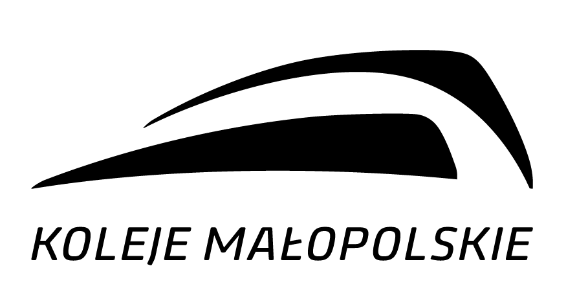 Materiał, z którego produkt musi być wykonany jest odporny na czynniki zewnętrzne takie jak np. wilgoć oraz łatwy w utrzymaniu w czystości.Wewnątrz:duża komora na dokumenty w lewej części, 4 miejsca na wizytówki lub karty z lewej strony aktówki,kieszeń wewnętrzna na zamek z lewej strony aktówki,klip w prawej części do przytrzymywania dokumentów,mniejsza komora na dokumenty w lewej części na dokumenty,ring do wpinania koszulek i kartek z segregatora (2 ringi),kieszonki na długopisy.Zamawiający wymaga, aby do każdego dostarczanego produktu dołączana była informacja o sposobie czyszczenia, impregnacji. 